JMÉNO:_______________________________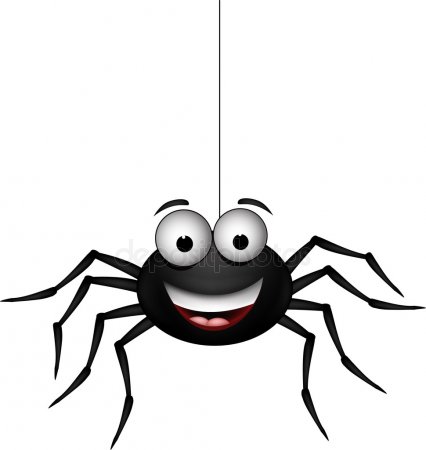 INFORMACE PRO RODIČETÝDENNÍ PLÁN PAVOUČCI 2.C2. – 13. BŘEZNACO NÁS ČEKÁ TENTO TÝDEN:1. týden se mi povedlo: ________________________________________________________________________________________________________________________2. týden se mi povedlo: ________________________________________________________________________________________________________________________________________       JAK SE MI DAŘILO UČIVO   JAK SE MI DAŘILO DODRŽOVAT PRAVIDLA: týden                                                                                  Které pravidlo jsem porušil/a?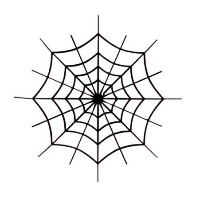 	_____________________________________týden	_______________________________________________________________________PODPIS RODIČE	ČTENÍ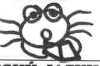 Ranní dopisy. Dílny čtení. Čteme příběhy. Vlastní knihy, pracovní listy, Učebnice ČJČESKÝ JAZYK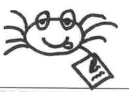 Já mám koně. Písemná zpráva. Psaní dopisu. Tvary slov. Slovní druhy. Centra aktivit lidské tělo. Učebnice ČJ do str. 83, pracovní sešit ČJ 2. díl do str. 15, pracovní listyMATEMATIKA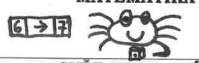 Rodina. Počítáme do 90. Násobíme 7. Centra aktivit lidské tělo. Učebnice M 2. díl do str. 12.SVĚT KOLEM NÁS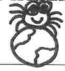 Lidské tělo. Centra aktivit lidské tělo. Učebnice PRV do str. 41     PŘEDMĚT      UČIVOSEBEHODNOCENÍ HODNOCENÍ UČITELEČTENÍ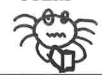 Čtu ranní dopis. Čtu vlastní knihu. Čtu s porozuměním.Dovedu mluvit opřečteném.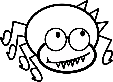 ČESKÝ JAZYK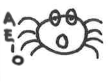 Poznám měkké a tvrdé skupiny. Vyjmenuji 10 slovních druhů. MATEMATIKA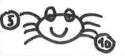 Orientuji se v rodokmenu. Počítám s pomůckami do 90. Snažím se zapamatovat si násobení 7. SVĚT KOLEM NÁS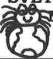 Pojmenuji části těla.    OCEŇUJI, CHVÁLÍM:POTŘEBUJI VYSVĚTLIT, TRÁPÍ MĚ:1. týden1. týden2. týden2. týden